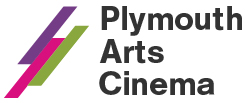 Plymouth Arts Cinema at Arts University Plymouth, Tavistock Place, Plymouth, PL4 8ATwww.plymouthartscinema.org | 01752 206114 | info@plymouthartscinema.orgJune 2023Where to find us Our venue is located inside Arts University Plymouth’s main campus at Tavistock Place. Go through Arts University Plymouth’s main entrance and turn right, you will face our Box Office and Café-Bar. Opening Times and How to Book
The Box Office and Café-bar open Tuesday, Thursday and Friday: 5-8.30pm; Wednesday: 1-8.30pm; Saturday: 1-8pm). You can call Box Office during these times: 01752 206114.Standard £9.00 | Matinees £7.00 | Bringing in Baby £4 | Over 60s £7.75 | 25 & Under, Students, AUP Staff, Unwaged and low income £4 | Friends 10% discount and £6 on Tuesdays. Please bring relevant ID if you are eligible for a discount.June 2023Berg (12A)Friday 2 – Thursday 8 JuneF-Rated

Fri 2, 6pm
Tue 6, 8.30pm
Thu 8, 8.30pmDir. Joke Olthaar, Netherlands, 2021, 79 mins, Czech with English subtitles.Berg follows the stories of the stones, rocks and peaks of a vast mountain landscape. Stark black and white images and a minimalistic soundtrack draw the viewer into a vibrant, intense, cinematic experience. Just as all sense of scale is lost amidst this raw and primal cinematic trip across the panorama of the mountains, we see three small human figures - hikers tackling the peak. Following their journey throughout the film, against rising and hanging fog, thunderstorm and falling rain, we experience first-hand the overwhelming power of nature and the insignificance of man within it.Local Hero (PG)Friday 2 – Thursday 8 JuneRestored ClassicFri 2, 8.30pm
Tue 6, 6pm
Wed 7, 2.30pm & 8.30pm
Thu 8, 6pmDir. Bill Forsyth, UK, 1983, 111 mins. Cast. Burt Lancaster, Peter Riegert, Fulton Mackay.Bill Forsyth's timeless, emotionally stirring fish-out-of-water comedy follows the placement of American oil company representative Mac in a remote Scottish village. He has been sent to Scotland to buy up an entire village for the site of a new refinery. There, he finds cheerful future millionaires, awesome Northern Lights, a lusty innkeeper, a stubborn beachcomber and a mermaid with webbed toes.Forsyth's touch is perfect: whether showing us a tycoon (Lancaster) with his head in the stars or bridging generations at an all-night ceilidh dance, Local Hero is filled with warmth, wit and eccentricity - ready to be discovered anew on the big screen.Featuring Mark Knopfler's iconic soundtrack, this beloved, life-affirming classic returns to the big screen in celebration of its 40th anniversary.EOS: Vermeer ENCORESaturday 3 – Wednesday 7 JuneSat 3, 2.30pm
Wed 7, 6pm (Captioned Screening)Dir. David Bickerstaff, 90 mins.In the spring of 2023, the Rijksmuseum in Amsterdam will open its doors to the largest Vermeer exhibition in history.With loans from across the world, this major retrospective will bring together Vermeer’s most famous masterpieces including Girl with a Pearl Earring, The Geographer, The Milkmaid, The Little Street, Lady Writing a Letter with her Maid, and Woman Holding a Balance. This is the first time the newly restored Girl Reading a Letter at the Open Window will be displayed.This new Exhibition on Screen film invites audiences to a private view of the exhibition, accompanied by the director of the Rijksmuseum and the curator of the show. A truly once-in-a-lifetime opportunity! As well as bringing Vermeer’s works together, both the Rijksmuseum and the Mauritshuis in the Hague have conducted research into Vermeer’s artistry, his artistic choices and motivations for his compositions, as well as the creative process behind his paintings.“We would not have thought it possible that so many museums are willing to lend their masterpieces. With this exhibition we can introduce a new generation to Vermeer’s paintings…” – Taco Dibbits, Director of the RijksmuseumVive la France! French film and music eveningJoin us for a special evening on Saturday 3 June as we celebrate French cinema and music with a one-off screening of beloved classic Amélie followed by a live music performance taking us on a journey into 100 years of French music from Offenbach to Gainsbourg. Dress up for the occasion, the band will give away a CD for the best costume or outfit.5pm: Amélie8pm: A Journey into French Music Amélie (15)Dir. Jean-Pierre Jeunet, France, 2001, 117 mins, subtitled. Cast. Audrey Tautou, Mathieu Kassovitz, Jamel Debbouze. Language: French with English subtitlesBursting with imagination and having seen her fair share of tragedy and fantasy, Amélie is not like any other girl. As she grows up, she becomes a waitress in a Montmartre bar. One day, she discovers that her goal in life is to fix up other people’s troubles by influencing their destinies.Possibly the most beautiful, fanciful, funny poem to unrequited love and to Paris ever made, Amélie is whimsical and wonderful but also has a rich seam of melancholy to counter the sweetness.A Journey into French MusicRuntime: 2 sets of 45 mins with a 30 min interval.Parisian born Fifi la Mer and Oliver Wilby present a unique, brand-new show that will take you on a journey through 100 years of French music, from Offenbach to Gainsbourg. The show features the dulcet tones of Fifi on accordion and voice, and the talents of Oliver on clarinet, members of the saxophone family, and accordion. Together they will transport you to “the city of lights” with their repertoire of musical gems, and along the way you will get to enjoy tales of mystery, romance, and heartache that we so often associate with Paris.Master Gardener (15)Friday 9 – Thursday 15 JuneMUBI GOFri 9, 6pm
Sat 10, 8pm
Tue 13, 6pm 
Wed 14, 2.30pm (captioned) & 8.30pm
Thu 15, 6pmDir. Paul Schrader, US, 2022, 111 mins. Cast. Sigourney Weaver, Joel Edgerton, Quintessa Swindell.Paul Schrader’s film is a potent tale of a man tormented by his past as a white supremacist gun-for-hire, which captures the racial tensions of contemporary America. Narvel Roth is the meticulous horticulturist of Gracewood Gardens. He is as much devoted to tending the grounds of this beautiful and historic estate, as he is to pandering to his employer, the wealthy dowager Mrs Haverhill (Weaver).However, chaos enters his quiet existence when Mrs Haverhill demands that he take on her wayward and troubled great-niece as a new apprentice, unlocking dark secrets from a buried and violent past that threaten them all.Return to Seoul (15)MUBI GOFriday 9 – Thursday 15 JuneFri 9, 8.30pm
Sat 10, 2.30pm & 5.30pm
Tue 13, 8.30pm
Wed 14, 6pm
Thu 15, 8.30pmDir. Davy Chou, France/South Korea, 2022, 119 mins, French, Korean with English subtitles. Cast. Park Ji-min, Oh Kwang-rok, Guka Han.Freddie was adopted when she was very young, born in South Korea and raised in France. She’s magnetic, spirited and hard to pin down; never in one place, or with one person, for long enough to get attached. At 25 years old, Freddie makes an impulsive decision to visit Seoul for the first time since her adoption, in an attempt to reconnect with her biological parents and the culture she had to leave behind.Featuring a revelatory performance from newcomer Park Ji-Min, this bittersweet journey of self-discovery sees Freddie travel from South Korea's vibrant, neon-soaked capital to its tranquil port cities, in search of a better understanding of her own identity, culture and home.An unpredictable and refreshingly authentic story of a young woman’s search for identity, and the ever-shifting relationships that shape it.Under the Fig Trees (12A)Friday 16 – Thursday 22 June

F-RatedFri 16, 6pm
Tue 20, 6pm
Thu 22, 8.30pm
Dir. Erige Sehiri, Tunisia, 2021, 92 mins, Arabic with English subtitles. Cast. Abdelhak Mrabti, Fedi Ben Achour, Gaith Mendassi.Among the trees, young women and men working the summer harvest develop new feelings, flirt, try to understand each other, find – and flee – deeper connections. Set in north-west Tunisia and played by non-professional actors, a group of young people are hired to help with the harvest of figs during their summer school break. Through snippets of conversation here, sudden tiffs there, and amorous glances over there, director Erige Sehiri spins a yarn that carefully and delicately unspools over the course of her film. Understated it may be, but the culmination of the miniature dramas in the fig orchards combine to create an emotional punch.The Old Man Movie: Lactopalypse (15)Programmer’s PickIntroduced on Friday 16th June by Pat Kelman, Director of 606, the distribution company behind the UK release of this incredible film.Friday 16 – Thursday 22 JuneFri 16, 8.30pm + Intro
Sat 17, 2.30pm & 8pm
Thu 22, 6pmDir. Mikk Mägi, Oskar Lehemaa, Estonia, 2022, 88 mins, Estonian with English subtitles. Cast. Mart Avandi, Reido Blond, Meriiyn Elge.If Jan Švankmajer and the South Park crew launched a joint takeover of Aardman Animation, they might come up with something as surreal and puerile as this madcap, very funny, yet somehow sweet-natured Estonian stop-motion comedy – Sight and SoundIn a remote Estonian village, three children from the city are forced to spend the summer on their grandfather’s farm. Determined to make them see the simple beauty of country living, he sets them to work, only to have them accidentally set loose his prized but thoroughly mistreated cow. Now they have only 24 hours to find and milk the rogue bovine before its exponentially expanding udders explode and unleash the Lactopalypse. To make matters worse, a decrepit, disgraced farmer and his chainsaw-wielding gang is also determined to catch the animal, with murder on his mind. On their epic journey, our heroes must face festival hippies, vicious forest dwellers, strange woodland sprites, heavy-metal rockers and other dangers commonly found in the Estonian countryside!The Eight Mountains (12A)MUBI GO | F-RatedSaturday 17 – Wednesday 21 JuneSat 17, 5pm
Tue 20, 8pm
Wed 21, 2pm & 5pmDir. Felix van Groeningen, Charlotte Vandermeersch, Italy, 2023, 147 mins, Italian with English subtitles. Cast. Luca Marinelli, Alessandro Borghi, Lupo Barbiero.In a secluded village in the mountains of Italy, an unlikely brotherhood forms between two young boys: Pietro, a boy from the city, and Bruno, who has only ever known life in the mountains. Over the years Bruno remains faithful to his home while Pietro aspires to greater heights. As decades pass and the two grow up, their paths ultimately lead them back to where they first met – and back to each other.Co-winner of the Cannes Jury Prize, The Eight Mountains is a gorgeous, sweeping story about the friendship between two young men, set in the pristine, cathedral-like Alpine valley of Aosta, including the slopes of Mont Blanc and the Matterhorn.“A movie with air in its lungs and love in its heart” The GuardianMidsommar (18)Programmer’s PickWednesday 21 June, 8pmDir. Ari Aster, US, 2019, 141 mins. Cast. Florence Pugh, Will Poulter, Jack Reynor.A very special treat for the summer solstice. Dani and Christian are a young couple with a relationship on the brink, but after a family tragedy keeps them together, a grieving Dani invites herself to join Christian and his friends on a trip to a once-in-a-lifetime midsummer festival in a remote Swedish village. What begins as a carefree summer holiday in a land of eternal sunlight takes a sinister turn when the insular villagers invite their guests to partake in festivities that render the pastoral paradise increasingly unnerving and viscerally disturbing. From the visionary mind of Ari Aster comes a dread-soaked cinematic fairy-tale where a world of darkness unfolds in broad daylight.The Wicker Man (15)Restored ClassicFriday 23 – Wednesday 28 JuneFri 23, 8.30pm
Sat 24, 5.30pm
Wed 28, 8.30pmDir. Robin Hardy, UK, 1973, 94 mins. Cast. Edward Woodward, Christopher Lee, Brit Ekland.In the 50 years since its original release, The Wicker Man has achieved true cult status as one of the most revered horror films in cinema history, despite a difficult production and heavily cut original theatrical release. The search for the fabled missing scenes has only added to the myth surrounding a film that still inspires filmmakers to this day.  Telling the chilling story of a puritan Police Sergeant who arrives on a remote Scottish Island in search of a missing girl only to find the Pagan locals claiming she never existed, The Wicker Man is also much celebrated for its soundtrack, featuring haunting reworkings of traditional British folk songs. This restored 4K version of the 2011 Final Cut of the film is released to celebrate the 50th anniversary of the original. Reality (12A)F-Rated | Reclaim The FrameSaturday 24 – Thursday 29 JuneSat 24, 3pm
Tue 27, 8.30pm
Thu 29, 6pmDir. Tina Satter, US, 2022, 83 mins. Cast. Sydney Sweeney, Marchant Davis, John WayReality Winner was a former American intelligence specialist. She was given the longest sentence ever for the unauthorized release of government information to the media for leaking an intelligence report about Russian interference in the 2016 United States elections via an email phishing operation.The social media profile of Winner included pictures of her pets, her friends, and her exercise routine. But on June 2, 2017, the posts come to an end. This film begins on the following day and contains verbatim dialogue from the unedited transcript of an FBI audio recording. Arriving at her home in Georgia, she was met by two men outside who politely informed her that they had a search warrant. What follows is a brilliant chamber piece focusing on her interrogation.Chevalier (15)Saturday 24 – Thursday 29 JuneSat 24, 8pm
Tue 27, 6pm
Wed 28, 11am BIB & 2.30pm & 6pm
Thu 29, 8.30pmDir. Stephen Williams, US, 2022, 108 mins. Cast. Kelvin Harrison Jr., Samara Weaving, Lucy Boynton.Chevalier is the untold true story of composer Joseph Bologne, and how he defied racial norms to become the renowned musical genius known as Chevalier de Saint-Georges. The illegitimate son of an African slave and a French plantation owner, Bologne rises to improbable heights in French society as a celebrated violinist-composer and fencer, complete with an ill-fated love affair and a falling out with Marie Antoinette herself and her court. This gorgeously composed period biography of a brilliant, fiercely resilient artist – all too often forgotten in the history books – boasts a showstopping lead performance from Kelvin Harrison Jr.TBC